MODALIDADE:	TERMO DE COLABORAÇÃO TERMO DE FOMENTO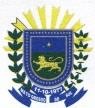 1. INTRODUÇÃO:MODALIDADE:	TERMO DE COLABORAÇÃO TERMO DE FOMENTO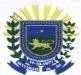 MODALIDADE:	TERMO DE COLABORAÇÃO TERMO DE FOMENTORELAÇÃO DAS RECEITASRELAÇÃO DAS DESPESASMODALIDADE:	TERMO DE COLABORAÇÃO TERMO DE FOMENTO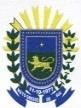 GOVERNO DO ESTADO DE MATO GROSSO DO SULPRESTAÇÃO DE CONTAS RELATÓRIO DE EXECUÇÃO DO OBJETOANEXO VTipo de Prestação de Contas:Tipo de Prestação de Contas:PARCIAL - Período de ExecuçãoFINAL - Período de Execuçãode	/	/	a	/	/de	01/01/202x	a	01/01/202xASSOCIAÇÃO DOS ASS. EM ASSOCIAÇÕES, firmou parceria com a Secretaria de Estado de Assistência Social e dos Direitos  Humanos SEAD, através do Termo de Fomento Nº0000/202x com vigência pelo período de 01/01/202x a 31/12/202x, tendo por objeto: Proporcionar o acesso a educação especial para crianças, jovens e adolescentes, conforme Plano de Trabalho.ASSOCIAÇÃO DOS ASS. EM ASSOCIAÇÕES, firmou parceria com a Secretaria de Estado de Assistência Social e dos Direitos  Humanos SEAD, através do Termo de Fomento Nº0000/202x com vigência pelo período de 01/01/202x a 31/12/202x, tendo por objeto: Proporcionar o acesso a educação especial para crianças, jovens e adolescentes, conforme Plano de Trabalho.2. DA PRESTAÇÃO DE CONTAS(exemplo)Os recursos da parceria efetivamente gastos, foram integralmente destinados a execução das metas previstas no Plano de Trabalho, que é parte integrante desta avença, pelo que atestamos sua boa e regular aplicação.2. DA PRESTAÇÃO DE CONTAS(exemplo)Os recursos da parceria efetivamente gastos, foram integralmente destinados a execução das metas previstas no Plano de Trabalho, que é parte integrante desta avença, pelo que atestamos sua boa e regular aplicação.3. INFORMAÇÕES ADICIONAIS(exemplo)As metas previstas foram executadas, conforme o Cronograma de Execução Anexo II e Plano de Aplicação, Anexo III, tendo sido fielmente cumpridos os objetivos de Termo.3. INFORMAÇÕES ADICIONAIS(exemplo)As metas previstas foram executadas, conforme o Cronograma de Execução Anexo II e Plano de Aplicação, Anexo III, tendo sido fielmente cumpridos os objetivos de Termo.4. CONSIDERAÇÕES FINAIS (se necessário):4. CONSIDERAÇÕES FINAIS (se necessário):5. AUTENTICAÇÃO5. AUTENTICAÇÃOLocal:Cidade/MSData: 01/01/202xAssinatura do Representante LegalGOVERNO DO ESTADO DE MATO GROSSO DO SULPRESTAÇÃO DE CONTASRELATÓRIO DE EXECUÇÃO FINANCEIRA DEMONSTRATIVO FÍSICO-FINANCEIROANEXO VITipo de Prestação de ContasTipo de Prestação de ContasPARCIAL - Período de ExecuçãoFINAL - Período de Execuçãode	/	/	a	/	/de	01/01/2020	a	01/01/2021F Í S I C OF Í S I C OF Í S I C OF Í S I C OF Í S I C OF Í S I C OF Í S I C OF Í S I C OMETAETAPA FASEDESCRIÇÃOUNID.NO PERÍODONO PERÍODOATÉ O PERÍODOATÉ O PERÍODOMETAETAPA FASEDESCRIÇÃOUNID.PROGRAMADOEXECUTADOPROGRAMADOEXECUTADO0101Descrever quais os atendimentos
ex: Proporcionar atendimento de pessoas idosas.IDOSOS100100F I N A N C E I R OF I N A N C E I R OF I N A N C E I R OF I N A N C E I R OF I N A N C E I R OF I N A N C E I R OF I N A N C E I R OF I N A N C E I R OF I N A N C E I R OF I N A N C E I R OMETAETAPA FASEREALIZADO NO PERÍODOREALIZADO NO PERÍODOREALIZADO NO PERÍODOREALIZADO NO PERÍODOREALIZADO ATÉ O PERÍODOREALIZADO ATÉ O PERÍODOREALIZADO ATÉ O PERÍODOREALIZADO ATÉ O PERÍODOMETAETAPA FASEPARCEIRO PÚBLICOPARCEIRO PRIVADOOUTROSTOTALPARCEIRO PÚBLICOPARCEIRO PRIVADOOUTROSTOTAL010140.000,000,00 (informar recursos próprios)Informar, quando tiver rendimento de aplicação ou recurso próprioEx:100,0040.100,00Preencher quando tratar-se de prestação de contas parcial ou anual.Total geralTotal geral40.100,00AUTENTICAÇÃOLocal:Data:Assinatura do Representante LegalGOVERNO DO ESTADO DE MATO GROSSO DO SULPRESTAÇÃO DE CONTAS RELATÓRIO DE EXECUÇÃO FINANCEIRARELAÇÃO DAS RECEITAS E DESPESAS REALIZADASANEXO VIIORGANIZAÇÃO DA SOCIEDADE CIVILASS. AXXXXXXXXXXXXXXXXXXXXXXN°0000/202xTipo de Prestação de ContasTipo de Prestação de ContasANUAL Período de ExecuçãoFINAL - Período de Execuçãode	/	/	a	/	/de	01/01/202x	a	01/01/202xRECURSOS1° Trimestre2° Trimestre3° Trimestre4° TrimestreTOTALParceiro Público40.000,0040.000,00Parceiro Privado (recurso próprio)0,0001,001,00RECURSON°NOME DO FAVORECIDOCNPJ/CPFDOCUMENTODOCUMENTODOCUMENTOPAGAMENTOPAGAMENTOPAGAMENTORECURSON°NOME DO FAVORECIDOCNPJ/CPFTIPON°DATAFORMADATAVALOR0101Loja x000000-0001-00DANFE0000101/01/202xTRANSFERENCIA01/01/202140.000,000102LOJA Z00000-0001-00DANFE0000201/01/202xTRANSFERENCIA01/01/2021100,0003TOTALTOTALTOTALTOTALTOTALTOTALTOTALTOTALTOTAL40.100,00AUTENTICAÇÃOLocal:Cidade-MSData:01/01/202XAssinatura do Representante LegalGOVERNO DO ESTADO DE MATO GROSSO DO SULPRESTAÇÃO DE CONTAS RELATÓRIO DE EXECUÇÃO FINANCEIRARELAÇÃO DE BENS ADQUIRIDOS, PRODUZIDOS OU TRANSFORMADOSANEXO VIIIORGANIZAÇÃO DA SOCIEDADE CIVILASS.XXXXXXXXXXXXXXXXXXXXXXXXNº0000/202XTipo de Prestação de ContasTipo de Prestação de ContasANUAL  - Período de ExecuçãoFINAL - Período de Execuçãode	/	/	a	/	/de	01/01/202X	a	01/01/202XDOCUMENTODOCUMENTODOCUMENTOESPECIFICAÇÃO DOS BENSQTDEVALOR - R$VALOR - R$TIPONºDATAESPECIFICAÇÃO DOS BENSQTDEUNITÁRIOTOTALDANFE0000101/01/2021DESCREVER AQUI SOMENTE OS BENS PERMANETES CONFORME NOTA FISCAL0250.000,00100.000,00TOTAL                                                                                                                                                               R$40.100,00TOTAL                                                                                                                                                               R$40.100,00TOTAL                                                                                                                                                               R$40.100,00TOTAL                                                                                                                                                               R$40.100,00TOTAL                                                                                                                                                               R$40.100,00TOTAL                                                                                                                                                               R$40.100,00TOTAL                                                                                                                                                               R$40.100,00TOTAL ACUMULADO                                                                                                                                      R$40.100,00TOTAL ACUMULADO                                                                                                                                      R$40.100,00TOTAL ACUMULADO                                                                                                                                      R$40.100,00TOTAL ACUMULADO                                                                                                                                      R$40.100,00TOTAL ACUMULADO                                                                                                                                      R$40.100,00TOTAL ACUMULADO                                                                                                                                      R$40.100,00TOTAL ACUMULADO                                                                                                                                      R$40.100,00AUTENTICAÇÃOLocal: Cidade -MSData: 01/01/202XAssinatura do Representante Legal